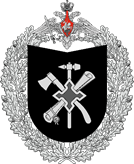 МИНИСТЕРСТВО ОБОРОНЫРОССИЙСКОЙ ФЕДЕРАЦИИПУБЛИЧНО-ПРАВОВАЯ КОМПАНИЯ 
«ВОЕННО-СТРОИТЕЛЬНАЯ КОМПАНИЯ»ПРИКАЗ06 июня 2022 г. № П-365МоскваОб утверждении новой редакции перечня должностей 
публично-правовой компании «Военно-строительная компания», 
при назначении на которые и при замещении которых граждане (работники) обязаны представлять сведения о своих доходах, расходах, об имуществе и обязательствах имущественного характера, а также сведения о доходах, расходах, об имуществе и обязательствах имущественного характера своих супруги (супруга) и несовершеннолетних детей В соответствии со статьей 8 Федерального закона от 25 декабря 2008 г. № 273-ФЗ «О противодействии коррупции», статьей 349.1 Трудового кодекса 
Российской Федерации, постановлением Правительства Российской Федерации от 21 августа 2012 г. № 841 «О соблюдении работниками государственных корпораций, государственных компаний и публично-правовых компаний положений статьи 349.1 Трудового кодекса Российской Федерации», в связи 
с произошедшими организационно-штатными изменениями (протоколы заседания правления публично-правовой компании «Военно-строительная компания» от 6 апреля 2022 г. № 19 и от 16 мая 2022 г. № 20)ПРИКАЗЫВАЮ: 1. Утвердить новую редакцию перечня должностей публично-правовой компании «Военно-строительная компания», при назначении на которые 
и при замещении которых граждане (работники) обязаны представлять сведения о своих доходах, расходах, об имуществе и обязательствах имущественного характера, а также сведения о доходах, расходах, об имуществе и обязательствах имущественного характера своих 
супруги (супруга) и несовершеннолетних детей (далее – Перечень) согласно приложению к настоящему приказу.2. Установить, что запреты, предусмотренные пунктами 1–4 и 7–11 части четвертой статьи 349.1 Трудового кодекса Российской Федерации, распространяются на должности, включенные в Перечень, во всех случаях, 
за исключением запрета, предусмотренного пунктом 1 части четвертой 
статьи 349.1 Трудового кодекса Российской Федерации, который 
не распространяется на случаи участия работников Компании в деятельности органов управления и контроля тех коммерческих организаций, акции (доли 
в уставном капитале) которых принадлежат Компании (решение наблюдательного совета, протокол от 22 марта 2022 г. № 3). 3. Считать утратившими силу приказы: от 22 февраля 2022 г. № П-100 «Об утверждении перечня должностей публично-правовой компании «Военно-строительная компания», при назначении на которые и при замещении которых граждане (работники) обязаны представлять сведения о своих доходах, расходах, об имуществе 
и обязательствах имущественного характера, а также сведения о доходах, расходах, об имуществе и обязательствах имущественного характера своих супруги (супруга) и несовершеннолетних детей»;от 4 марта 2022 г. № П-135 «О внесении изменений в перечень должностей публично-правовой компании «Военно-строительная компания», 
при назначении на которые и при замещении которых 
граждане (работники) обязаны представлять сведения о своих доходах, расходах, об имуществе и обязательствах имущественного характера, а также сведения о доходах, расходах, об имуществе и обязательствах имущественного характера своих супруги (супруга) и несовершеннолетних детей, утвержденный приказом от 22 февраля 2022 г. № П-100».4. Контроль за исполнением настоящего приказа возложить на руководителя департамента административной работы. Генеральный директор                                                                          А.В. БелковПриложение 
к приказу ППК «ВСК»от 06.06.2022 № П-365ПЕРЕЧЕНЬдолжностей публично-правовой компании 
«Военно-строительная компания», при назначении на которые 
и при замещении которых граждане (работники) обязаны представлять сведения о своих доходах, расходах, об имуществе и обязательствах имущественного характера, а также сведения о доходах, расходах, 
об имуществе и обязательствах имущественного характера 
своих супруги (супруга) и несовершеннолетних детейАппарат управленияРуководство(представляет в соответствии с постановлением Правительства Российской Федерации от 22 июля 2013 г. № 613)Генеральный директор.Заместитель генерального директора – главный инженер.Заместитель генерального директора по строительству.Заместитель генерального директора по внешним связям и работе с заказчиками.Заместитель генерального директора по экономике и финансам.Заместитель генерального директора по правовым и общим вопросам.Заместитель генерального директора по безопасности.Советник генерального директора.Помощник генерального директора.2. Служба внутреннего аудитаРуководитель службы.Главный специалист.Ведущий специалист. 3. Управление по связям с общественностьюНачальник управления.Заместитель начальника управления.3.1. Отдел взаимодействия со средствами массовой информацииНачальник отдела.3.2. Отдел корпоративной информационной политики и взаимодействия с Минобороны РоссииНачальник отдела.4. Ситуационный центр Начальник центра.5. Департамент строительстваРуководитель департамента.Заместитель руководителя департамента.5.1. Управление подготовки производстваНачальник управления.Заместитель начальника управления.5.1.1. Отдел подготовки строительстваНачальник отдела.5.1.2. Отдел рекогносцировочных работ Начальник отдела.5.1.3. Отдел согласования государственных контрактов Начальник отдела.Главный специалист.5.1.4. Отдел ценообразования Начальник отдела.Заместитель начальника отдела.Главный специалист.Ведущий специалист.5.2. Управление по сопровождению проектовНачальник управления.Заместитель начальника управления.5.2.1. Отдел по строительству объектов ЗВОНачальник отдела.Заместитель начальника отдела.5.2.2. Отдел по строительству объектов ВВОНачальник отдела.Заместитель начальника отдела.5.2.3. Отдел по строительству объектов ЮВОНачальник отдела.Заместитель начальника отдела.5.2.4. Отдел по строительству объектов ЦВОНачальник отдела.Заместитель начальника отдела.5.2.5. Отдел по строительству объектов СФ Начальник отдела.Заместитель начальника отдела.5.2.6. Отдел по строительству объектов ВКСНачальник отдела.Заместитель начальника отдела.5.2.7. Отдел по строительству объектов СЯСНачальник отдела.Заместитель начальника отдела.5.2.8. Отдел по строительству объектов ЦФОНачальник отдела.Заместитель начальника отдела.5.2.9. Отдел по строительству объектов информатизации и связиНачальник отдела.5.3. Производственное управлениеНачальник управления.Заместитель начальника управления.5.3.1. Производственно-технический отделНачальник отдела.Заместитель начальника отдела.5.3.2. Сметный отделНачальник отдела.Заместитель начальника отдела.Главный специалист.5.3.3. Отдел технологических присоединенийНачальник отдела.5.4. Управление материально-технического обеспеченияНачальник управления.Заместитель начальника управления.5.4.1. Отдел строительных материаловНачальник отдела.Главный специалист.5.4.2. Отдел оборудованияНачальник отдела.Главный специалист.5.4.3. Отдел развития функции МТОНачальник отдела.Главный специалист.5.5. Управление перспективного развитияНачальник управления.Заместитель начальника управления.5.5.1. Отдел методического руководства организации и ведения контроля в филиалах (обособленных подразделениях) за исполнением государственных контрактов и иных договоровНачальник отдела.5.5.2. Отдел методического руководства и организации взаимодействия филиалов (обособленных подразделений) с контрольными и надзорными органами в части проводимых проверок деятельности на строительных объектахНачальник отдела.5.5.3. Отдел анализа, учета и контроля фактов применения штрафных санкций в отношении должностных лиц КомпанииНачальник отдела.6. Технический департаментРуководитель департамента.6.1. Управление контроля качества, охраны труда и промышленной безопасностиНачальник управления.6.1.1. Отдел контроля качестваНачальник отдела.Главный специалист.6.1.2. Отдел охраны труда и промышленной безопасностиНачальник отдела.Начальник группы производственного контроля за соблюдением требований промышленной безопасности.Начальник группы экологии и природопользования.6.1.3. Отдел системы менеджмента качества 
и лицензированияНачальник отдела.Главный специалист.6.2. Управление технических службНачальник управления.6.2.1. Отдел главного механикаНачальник отдела.6.2.2. Отдел главного энергетикаНачальник отдела. 7. Департамент управления проектно-изыскательских работ и научно-технической деятельностиРуководитель департамента.7.1. Производственно-техническое управление по проектно-изыскательским работамНачальник управления.7.1.1. Отдел планирования и контрактованияНачальник отдела.Начальник группы планирования и предконтрактной работы.Начальник группы контрактной работы.7.1.2. Отдел организации проектно-изыскательских работНачальник отдела.Начальник группы организации проектно-изыскательских работ, производственной кооперации, организации авторского надзора и сопровождения строительства.Начальник группы технической приемки/сдачи проектно-сметной документации.7.1.3. Отдел входного контроля проектно-сметной документации 
и взаимодействия с государственной экспертизойНачальник отдела.Начальник группы контроля основных технических решений по особо сложным и уникальным объектам.Начальник группы сопровождения прохождения государственной экспертизы.7.2. Управление ценообразования в строительстве, землеустройства, территориального планирования и научно-технической деятельности Начальник управления.7.2.1. Отдел ценообразования и организации строительства Начальник отдела.Начальник группы ценообразования в проектировании.Начальник группы ценообразования в строительстве.Начальник методической группы по совершенствованию ценообразования в проектировании и строительстве.7.2.2. Отдел территориального планирования и землеустроительных работНачальник отдела.Начальник группы организации землеустроительных работ (ДПТ, ППТ).Начальник группы организации работ по территориальному планированию.7.2.3. Научно-технический отдел Начальник отдела.Начальник группы управления научно-технической деятельности.Начальник группы организации единого информационного пространства.Начальник методической группы по типовому и BIM-проектированию, совершенствованию технологий проектирования и строительства. 7.2.4. Контрольно-диспетчерский центр проектирования Начальник центра.Начальник группы контроля и анализа выполнения 
проектно-изыскательских работ.Начальник группы формирования и ведения единого реестра проблемных вопросов проектирования и корректировки проектно-сметной документации.Начальник группы подготовки информационно-аналитических материалов для центрального аппарата ППК «ВСК». 8. Департамент информационных технологийРуководитель департамента.8.1. Управление администрирования инфраструктуры Начальник управления.8.1.1. Отдел поддержки сетевой и вычислительной инфраструктуры Начальник отдела.8.1.2. Отдел поддержки унифицированных коммуникаций Начальник отдела.8.2. Отдел развития информационных систем Начальник отдела.Заместитель начальника отдела.8.3. Отдел технической поддержки пользователей Начальник отдела.9. Департамент развития и внешних связейРуководитель департамента.Заместитель руководителя департамента.9.1. Отдел развитияНачальник отдела.Заместитель начальника отдела.9.2. Отдел внешних связейНачальник отдела.9.3. Группа аналитики и прогнозированияНачальник группы.10. Департамент по работе с заказчикамиРуководитель департамента.Заместитель руководителя департамента.10.1. Отдел подготовки и заключения государственных контрактовНачальник отдела.Заместитель начальника отдела.Главный специалист.10.2. Отдел сопровождения государственных контрактовНачальник отдела.Главный специалист.Ведущий специалист.Начальник группы по работе с государственными контрактами.Главный специалист группы по работе с государственными контрактами.10.3. Группа аналитики и отчетности исполнения государственных контрактовНачальник группы.Главный специалист.11. Департамент административной работыРуководитель департамента.Заместитель руководителя департамента.11.1. Координационно-аналитическое управлениеНачальник управления.Заместитель начальника управления.11.1.1. Плановый отделНачальник отдела.11.1.2. Аналитический отделНачальник отдела.Заместитель начальника отдела.11.1.3. Отдел сопровождения деятельностиНачальник отдела.Заместитель начальника отдела.11.1.4. Отдел координации деятельностиНачальник отдела.11.2. Управление по работе с персоналомНачальник управления.11.2.1. Отдел кадровНачальник отдела.11.2.2. Отдел подбора, развития и социального обеспечения персоналаНачальник отдела.Начальник группы социального обеспечения.Начальник группы организационного развития и оценки персонала.11.2.3. Отдел организации труда и материального стимулирования персоналаЗаместитель начальника управления – начальник отдела.Заместитель начальника отдела.Начальник группы нормирования труда.11.2.4. Группа профилактики коррупционных и иных правонарушенийНачальник группы.Главный специалист.Ведущий специалист.11.3. Управление документационного обеспеченияНачальник управления.12. Департамент бухгалтерского и налогового учетаРуководитель департамента – главный бухгалтер (представляет 
в соответствии с постановлением Правительства Российской Федерации от 22 июля 2013 г. № 613).Заместитель руководителя департамента – главного бухгалтера.12.1. Управление бухгалтерского учета и отчетностиНачальник управления.12.1.1. Отдел учета основных средств и товарно-материальных ценностейНачальник отдела.12.1.2. Отдел учета расчетов с поставщиками и заказчикамиНачальник отдела.12.2. Управление по расчетам с персоналомНачальник управления.12.2.1. Отдел по расчетам с персоналомНачальник отдела.12.3. Управление налогового учета и отчетностиНачальник управления.12.3.1. Отдел учета налогов, сборовНачальник отдела. 13. Департамент экономики и финансовРуководитель департамента.Заместитель руководителя департамента.13.1. Планово-экономическое управлениеЗаместитель руководителя департамента – начальник управления.13.1.1. Отдел учета оплат и выполненных работНачальник отдела.Заместитель начальника отдела.13.1.2. Отдел управленческого учета и отчетностиНачальник отдела.Заместитель начальника отдела.13.2. Управление планирования и финансового контроляЗаместитель руководителя департамента – начальник управления. Заместитель начальника управления.13.2.1. Отдел казначейских операцийНачальник отдела.Заместитель начальника отдела.Главный специалист.13.2.2. Отдел бюджетированияЗаместитель начальника управления – начальник отдела.Главный специалист.13.2.3. Финансовый отделНачальник отдела.Заместитель начальника отдела.Главный специалист.13.2.4. Отдел страхового и финансового обеспеченияНачальник отдела.14. Департамент правовых отношенийРуководитель департамента.Заместитель руководителя департамента.14.1. Отдел общеправовой работы и правовой экспертизыНачальник отдела.14.2. Отдел корпоративных отношенийНачальник отдела.14.3. Отдел судебно-претензионной работыНачальник отдела.Заместитель начальника отдела.Главный специалист.Ведущий специалист.14.4. Отдел взаимодействия с правоохранительными органамиНачальник отдела.15. Департамент имущественных отношенийРуководитель департамента.Заместитель руководителя департамента.15.1. Отдел земельно-имущественных отношенийНачальник отдела.Заместитель начальника отдела.Главный специалист.15.2. Отдел по работе с имущественным комплексомНачальник отдела.Заместитель начальника отдела.Главный специалист.16. Департамент организации процедур закупок и заключения договоровРуководитель департамента.Заместитель руководителя департамента.16.1. Управление организации процедур закупокНачальник управления. 16.1.1. Отдел планирования, мониторинга и анализа закупокНачальник отдела.Главный специалист.Ведущий специалист.Специалист.16.1.2. Отдел организации процедур закупок Начальник отдела.Главный специалист.Ведущий специалист.16.1.3. Отдел подготовки документации о закупкеНачальник отдела.Главный специалист.Ведущий специалист.16.2. Управление заключения договоров 
и дополнительных соглашенийНачальник управления.Заместитель начальника управления.16.2.1. Отдел подготовки и заключения договоровНачальник отдела.Главный специалист.Ведущий специалист.16.2.2. Отдел заключения дополнительных соглашений и договоров технического присоединенияНачальник отдела.Главный специалист.Ведущий специалист.16.2.3. Отдел заключения договоров и дополнительных соглашений для собственных нужд и размещения договоров в ЕИСНачальник отдела.Главный специалист.Ведущий специалист.17. Департамент безопасностиРуководитель департамента.Заместитель руководителя департамента. 17.1. Управление экономической безопасностиНачальник управления. 17.1.1. Отдел проверки контрагентов и контроля закупочной деятельностиНачальник отдела.Заместитель начальника отдела.Главный специалист.Ведущий специалист.17.1.2. Группа сопровождения финансово-экономической деятельностиНачальник группы.17.2. Управление внутренней безопасностиНачальник управления.17.2.1. Отдел проверки персоналаНачальник отдела.17.2.2. Отдел служебных расследованийГлавный специалист.Ведущий специалист.17.2.3. Отдел охраны объектовНачальник отдела.17.3. Организационно-аналитическое управлениеНачальник управления.17.3.1. Инспекторская группаГлавный специалист.Ведущий специалист. 17.4. Управление информационной безопасностиНачальник управления.18. Управление защиты государственной тайныНачальник управления.Заместитель начальника управления. 19. Департамент инвестиционной деятельностиРуководитель департамента.Заместитель руководителя департамента.19.1. Отдел реализации имуществаНачальник отдела.19.2. Управление организации инвестиционной деятельности в форме капитальных вложенийНачальник управления.19.2.1. Отдел организации оценки имуществаНачальник отдела.19.2.2. Отдел сопровождения инвестиционных проектовНачальник отдела.II. Обособленное подразделение «Сервис» 1. УправлениеРуководитель обособленного подразделения.2. Отдел автотранспортаНачальник отдела. Старший механик.Специалист материально-технического обеспечения.3. Административно-хозяйственный отдел Начальник отдела.Заместитель начальника отдела.Главный специалист.4. ТипографияРуководитель типографии.5. Учебный центрНачальник центра.III. Обособленное подразделениеСтроительное управление «Тула»1. УправлениеНачальник строительного управления.Главный инженер.2. Группа материально-технического обеспеченияНачальник группы.Главный специалист.Комендант.Бухгалтер 1-й категории.Специалист 1-й категории.3. Группа механизации и автотранспортаСтарший механик.4. Производственно-технический отделНачальник отдела.5. Отдел по работе с персоналомСтарший инженер по организации и нормированию труда.6. Строительно-монтажный участок № 1Начальник участка.Производитель работ.IV. Обособленное подразделениеСтроительное управление «Мирный»1. УправлениеНачальник строительного управления.Заместитель начальника строительного управления по строительству.Главный инженер. 2. Управление по организации строительстваНачальник управления.Заместитель начальника управления.2.1. Производственно-технический отделНачальник отдела.Заместитель начальника отдела.2.2. Строительно-монтажный участок № 1Начальник участка.Старший производитель работ.Производитель работ.2.3. Строительно-монтажный участок № 2Начальник участка.Старший производитель работ.Производитель работ.2.4. Строительно-монтажный участок № 3Начальник участка.Старший производитель работ.Производитель работ.2.5. Строительно-монтажный участок № 4Начальник участка.Старший производитель работ.Производитель работ.2.6. Строительно-монтажный участок № 5Начальник участка.Старший производитель работ.Производитель работ.2.7. Строительно-монтажный участок № 6Начальник участка.Производитель работ.2.8. Строительно-монтажный участок № 7Начальник участка.Старший производитель работ.Производитель работ.2.9. Строительно-монтажный участок № 8Начальник участка.Старший производитель работ.Производитель работ.2.10. Строительно-монтажный участок № 9Начальник участка.Старший производитель работ.Производитель работ.3. Управление специальных работНачальник управления.3.1. Монтажный отделНачальник отдела.3.2. Отдел инженерной подготовкиНачальник отдела.3.3. Специализированный комплекс по монтажу спецтехсистемНачальник комплекса.3.4. Участок монтажных работНачальник участка.3.5. Участок пусконаладочных работНачальник участка.3.6. Электромонтажный участокНачальник участка.3.7. Участок слаботочных сетейНачальник участка.3.8. Участок систем отопления, вентиляции, водопровода и канализации Начальник участка.4. Служба главного инженера4.1. Отдел охраны труда, промышленной, экологической и пожарной безопасностиНачальник отдела.Заместитель начальника отдела.4.2. Отдел главного механикаГлавный механик.Заместитель главного механика.4.3. Отдел строительного контроляНачальник отдела.Старший инженер по надзору за строительством.Ведущий инженер по надзору за строительством.4.4. Отдел главного энергетикаНачальник отдела.4.5. Бетонный заводНачальник завода.5. Управление по финансово-экономической работеНачальник управления.5.1. Отдел бухгалтерского и налогового учета Начальник отдела.Начальник группы по расчетам с персоналом.Начальник группы учета материально-технических ресурсов.5.2. Планово-экономическая группа Начальник группы.5.3. Отдел по проектно-сметной работе Начальник отдела.Ведущий инженер по проектно-сметной работе.6. Отдел материально-технического снабженияНачальник отдела.Заместитель начальника отдела.Главный специалист.Ведущий экономист по материально-техническому снабжению.7. Отдел режима и экономической безопасностиНачальник отдела.8. Отдел по работе с персоналомНачальник отдела.9. Договорной отделНачальник отдела.Ведущий специалист по договорной работе.10. Группа договорной работыНачальник группы.Юрисконсульт 1-й категории.11. Административно-хозяйственный отделНачальник отдела.Ведущий специалист.V. Генподрядное строительное управление по Южному военному округу1. РуководствоНачальник строительного управления.VI. Филиал «Строительное управление по Южному военному округу» РуководствоНачальник филиала.Главный инженер.Заместитель начальника филиала по строительству.Заместитель начальника филиала по производству.Заместитель начальника филиала по финансово-экономической работе.Заместитель начальника филиала по правовым и общим вопросам.Заместитель начальника филиала по безопасности. Помощник начальника филиала.Служба главного инженера2.1. Отдел охраны труда и промышленной безопасности Начальник отдела.Заместитель начальника отдела.2.2. Отдел главного энергетика Главный энергетик.2.3. Отдел главного механика Главный механик.2.4. Строительная лаборатория Начальник лаборатории.3. Производственное управление Начальник управления.Заместитель начальника управления.3.1. Производственно-технический отдел Начальник отдела.Заместитель начальника отдела.3.2. Отдел подготовки производства Начальник отдела.Заместитель начальника отдела.3.3. Отдел проектирования Начальник отдела.Заместитель начальника отдела.3.4. Отдел строительного контроля Начальник отдела.Заместитель начальника отдела.3.5. Отдел предконтрактной работы Начальник отдела.Заместитель начальника отдела.Старший инженер.Ведущий инженер.3.6. Отдел капитального ремонта Начальник отдела.Заместитель начальника отдела.4. Управление сопровождения проектовНачальник управления.Заместитель начальника управления.Руководитель проекта.4.1. Проектный офис г. СевастопольРуководитель проектного офиса.Заместитель руководителя проектного офиса.4.2. Проектный офис г. СудакРуководитель проектного офиса.Заместитель руководителя проектного офиса.5. Диспетчерский отделГлавный диспетчер.6. Группа хозяйственного обеспеченияЗаведующий хозяйством.7. Отдел материально-технического снабжения Начальник отдела.Заместитель начальника отдела.Ведущий экономист по материально-техническому снабжению.Экономист по материально-техническому снабжению.8. Правовой отдел Начальник отдела.Ведущий юрисконсульт.9. Договорной отдел Начальник отдела.Ведущий специалист.10. Отдел имущественных отношенийНачальник отдела.Юрисконсульт.11. Отдел по работе с персоналомНачальник отдела.12. Планово-экономический отделНачальник отдела.Заместитель начальника отдела.13. Отдел организации труда и заработной платыНачальник отдела.14. Сметный отделНачальник отдела.Заместитель начальника отдела.15. Управление бухгалтерского и налогового учетаНачальник управления.15.1. Отдел по расчетам с персоналомНачальник отдела.Старший бухгалтер.15.2. Отдел бухгалтерского и налогового учета Начальник отдела.Бухгалтер 1-й категории.16. Отдел безопасностиНачальник отдела.17. Строительный участок № 1 г. Ростов-на-ДонуНачальник участка.Инженер по проектно-сметной работе.Старший производитель работ.Производитель работ.18. Строительный участок № 2 г. НовороссийскНачальник участка.Инженер по проектно-сметной работе.Старший производитель работ.Производитель работ.19. Строительный участок № 3 г. ЗнаменскНачальник участка.Инженер по проектно-сметной работе.Старший производитель работ.Производитель работ.20. Строительный участок № 4 г. СевастопольНачальник участка.Инженер по проектно-сметной работе.Старший производитель работ.Производитель работ.21. Строительный комплекс «Каспий»Начальник комплекса.Заместитель начальника комплекса.Ведущий инженер.21.1. Строительный участок № 5Начальник участка.Старший производитель работ.Производитель работ.21.2. Строительный участок № 6Начальник участка.Старший производитель работ.Производитель работ.VII. Строительное управление по Центральному Федеральному округу 1. РуководствоНачальник строительного управления.Заместитель начальника строительного управления по производству.Главный инженер.Заместитель начальника строительного управления по сопровождению проектов.Заместитель начальника строительного управления по финансово-экономической работе.Заместитель начальника строительного управления по правовым и общим вопросам.2. Отдел предконтрактной работыНачальник отдела.Старший инженер.Старший инженер по проектно-сметной работе.Ведущий инженер.3. Служба капитального строительстваНачальник службы.Заместитель начальника службы.3.1. Отдел капитального строительстваНачальник отдела.Руководитель проекта.Старший инженер по надзору за строительством.Инженер по надзору за строительством.3.2. Отдел капитального ремонтаНачальник отдела.Руководитель проекта.Старший инженер по надзору за строительством.Инженер по надзору за строительством.3.3. Отдел спецобъектовНачальник отдела.Руководитель проекта.Старший инженер по надзору за строительством. 4. Отдел технологических присоединенийНачальник отдела.5. Сводный аналитический отделНачальник отдела.6. Группа ввода объектов в эксплуатациюНачальник группы.7. Управление бухгалтерского и налогового учетаНачальник управления.7.1. Отдел бухгалтерского и налогового учетаНачальник отдела.Старший бухгалтер.7.2. Отдел по расчетам с персоналомНачальник отдела.Старший бухгалтер.8. Финансово-экономический отделНачальник отдела.Главный специалист.9. Отдел кадровНачальник отдела.Заместитель начальника отдела.10. Отдел безопасностиНачальник отдела.11. Административно-хозяйственная группаЗаведующий хозяйством.12. Группа энергетикиГлавный энергетик.13. Проектный отделНачальник отдела.14. Отдел механизацииГлавный механик.15. Сметный отделНачальник отдела.Заместитель начальника отдела.Старший инженер-сметчик.16. Производственно-технический отделНачальник отдела.Заместитель начальника отдела.17. Отдел правового сопровожденияНачальник отдела.18. Отдел договорной работыНачальник отдела.19. Отдел защиты государственной тайныНачальник отдела.20. Строительный комплекс по общестроительным работамНачальник комплекса.20.1. Строительно-монтажный участок № 1Начальник участка.Производитель работ.Заведующий складом.20.2. Строительно-монтажный участок № 2Начальник участка.Производитель работ.Заведующий складом.20.3. Строительно-монтажный участок № 3Начальник участка.Производитель работ. Заведующий складом.21. Строительный комплекс по инженерным работамНачальник комплекса.21.1. Строительно-монтажный участок № 4Начальник участка.Производитель работ.Заведующий складом.21.2. Строительно-монтажный участок № 5Начальник участка.Производитель работ.Заведующий складом.VIII. Строительное управление по Западному военному округу 1. РуководствоНачальник строительного управления.IX. Филиал «Строительное управление по Западному военному округу» РуководствоНачальник филиала.Заместитель начальника филиала по производству.Главный инженер.Заместитель начальника филиала по строительству.Заместитель начальника филиала по финансово-экономическим вопросам.Заместитель начальника филиала по правовой работе и общим вопросам.Заместитель начальника филиала по безопасности.2. Производственное управлениеНачальник управления.2.1. Сметный отделНачальник отдела.Заместитель начальника отдела.2.2. Производственно-технический отдел Начальник отдела.Заместитель начальника отдела. 3. Служба проектно-изыскательских работ Начальник службы.Главный инженер проекта.3.1. Отдел проектированияНачальник отдела.4. Служба капитального строительства Начальник службы.Руководитель проекта.Старший инженер по надзору за строительством.4.1. Отдел контроля качества и объемов работ Начальник отдела.Старший инженер.5. Служба главного энергетика Начальник службы.6. Отдел главного механика Главный механик.Старший механик.7. Отдел материально-технического обеспечения и закупок Начальник отдела.Заместитель начальника отдела.Главный специалист.Ведущий специалист.8. Управление бухгалтерского и налогового учетаНачальник управления.8.1. Отдел бухгалтерского и налогового учетаНачальник отдела.Старший бухгалтер.8.2. Отдел по расчетам с персоналомНачальник отдела.Старший бухгалтер.9. Финансово-экономический отделНачальник отдела.Заместитель начальника отдела.10. Отдел труда и заработной платыНачальник отдела.11. Отдел хозяйственного обеспеченияНачальник отдела.Заведующий хозяйством. 12. Правовой отделНачальник отдела.Главный специалист. 13. Договорной отделНачальник отдела.Главный специалист.14. Отдел имущественных отношенийНачальник отдела.15. Отдел безопасностиНачальник отдела.16. Отдел кадровНачальник отдела.Заместитель начальника отдела.17. Строительно-монтажный участок № 1Начальник участка.Производитель работ.18. Строительно-монтажный участок № 2Начальник участка.Производитель работ.19. Строительно-монтажный участок № 3Начальник участка.Производитель работ.20. Завод металлоконструкций № 333Начальник завода.Главный инженер.Начальник производства.20.1. Отдел материально-технического обеспеченияСтарший специалист.Заведующий складом.21. Строительное управление г. КалининградНачальник управления.Заместитель начальника управления по сопровождению проектов.Заместитель начальника управления по строительству.21.1. Сметная группаНачальник группы.21.2. Группа капитального строительстваРуководитель проекта.21.3. Группа материально-технического обеспеченияСтарший экономист по материально-техническому снабжению.Экономист по материально-техническому снабжению.21.4. Строительно-монтажный участокНачальник участка.Производитель работ.22. Строительное управление г. ПсковНачальник управления.Заместитель начальника управления по сопровождению проектов.Заместитель начальника управления по строительству.22.1. Сметная группаНачальник группы.Старший инженер-сметчик.22.2. Группа капитального строительстваРуководитель проекта.Старший инженер по надзору за строительством.22.3. Группа хозяйственного обеспеченияЗаведующий хозяйством.22.4. Группа материально-технического обеспеченияСтарший экономист по материально-техническому снабжению.Экономист по материально-техническому снабжению.22.5. Строительно-монтажный участокНачальник участка.Производитель работ.Х. Строительное управление по Центральному военному округу 1. РуководствоНачальник строительного управления.XI. Филиал «Строительное управление по Центральному военному округу» 1. РуководствоНачальник филиала.Заместитель начальника филиала по производству – главный инженер.Заместитель начальника филиала по сопровождению проектов.Заместитель начальника филиала по финансово-экономической работе.Заместитель начальника филиала по общим вопросам.Заместитель начальника филиала по безопасности.2. Группа кадровой работыНачальник группы.3. Служба капитального строительства Начальник службы.Заместитель начальника службы.Руководитель проекта.Старший инженер по надзору за строительством.3.1. Отдел капитального ремонтаНачальник отдела.3.2. Производственно-технический отдел Начальник отдела.Заместитель начальника отдела.3.3. Сметный отделНачальник отдела.Заместитель начальника отдела.3.4. Отдел материально-технического обеспеченияНачальник отдела.Заместитель начальника отдела.Ведущий специалист.Специалист.4. Служба главного инженераЗаместитель главного инженера.4.1. Отдел главного энергетикаГлавный энергетик.4.2. Отдел главного механикаГлавный механик.5. Группа предконтрактной работы Начальник группы.Старший инженер.Ведущий инженер.6. Группа договорной работы и торгово-закупочных процедур Начальник группы.Главный специалист.Ведущий специалист.7. Группа правового сопровождения Начальник группы.Главный специалист.8. Отдел проектно-изыскательских работ Главный инженер проектов.9. Диспетчерская группа  Начальник группы.10. Отдел бухгалтерского и налогового учетаНачальник отдела.10.1. Группа бухгалтерского и налогового учетаНачальник группы.10.2. Группа по расчетам с персоналомНачальник группы.11. Финансово-экономическая группаНачальник группы.12. Группа труда и заработной платыНачальник группы.13. Административно-хозяйственный отдел Заведующий хозяйством. 14. Группа имущественных отношенийНачальник группы.15. Отдел безопасностиНачальник отдела.16. Служба капитального строительства16.1. Строительно-монтажный участок № 1Начальник участка.Производитель работ.16.2. Строительно-монтажный участок № 2Начальник участка.Производитель работ.16.3. Строительно-монтажный участок № 3Начальник участка.Производитель работ. XII. Строительное управление по Восточному военному округу 1. РуководствоНачальник строительного управления.XIII. Филиал «Строительное управление по Восточному военному округу» 1. РуководствоНачальник филиала.Главный инженер.Заместитель начальника филиала по строительству.Заместитель начальника филиала по сопровождению проектов.Заместитель начальника филиала по правовой работе и общим вопросам.Заместитель начальника филиала по финансово-экономической работе.Заместитель начальника филиала по безопасности.2. Служба главного инженера2.1. Отдел охраны трудаНачальник отдела.2.2. Отдел главного энергетикаГлавный энергетик.2.3. Отдел строительного контроля Начальник отдела.Старший инженер по надзору за строительством.2.4. Группа главного механикаГлавный механик.Старший механик.3. Производственное управлениеНачальник управления.3.1. Производственный отделНачальник отдела.3.2. Технический отделНачальник отдела.4. Сметный отделНачальник отдела.Заместитель начальника отдела.5. Отдел предконтрактной работы Начальник отдела.Старший инженер.6. Отдел материально-технического снабжения Начальник отдела.Главный специалист.Ведущий специалист.7. Служба проектных работ и инженерных изысканий Главный инженер проекта – начальник службы.Заместитель начальника службы.7.1. Проектный отдел Главный инженер проекта – начальник отдела.Главный инженер проекта.8. Отдел по специальным объектам г. ВилючинскНачальник отдела.Заместитель начальника отдела. Руководитель проекта.Заведующий хозяйством.8.1. Производственно-техническая группаНачальник группы.8.2. Сметная группаНачальник группы.9. Служба капитального строительства Начальник службы.9.1. Отдел капитального ремонта Начальник отдела.9.2. Отдел капитального строительства Начальник отдела.Руководитель проекта.Старший инженер по надзору за строительством.10. Диспетчерский отделНачальник отдела.11. Правовой отделНачальник отдела.Главный специалист.12. Договорной отделНачальник отдела.Главный специалист.13. Отдел хозяйственного обеспечения Старший специалист по административно-хозяйственному обеспечению. 14. Отдел организации процедур закупокНачальник отдела.Главный специалист.15. Отдел бухгалтерского и налогового учетаНачальник отдела.Старший бухгалтер. 16. Отдел по расчетам с персоналомНачальник отдела.Бухгалтер 1-й категории.17. Финансово-экономический отделНачальник отдела.Главный специалист.18. Отдел безопасностиНачальник отдела.19. Отдел кадрового учета и развития персоналаНачальник отдела.Заместитель начальника отдела.20. Строительно-монтажный участок № 1Начальник участка.Производитель работ.Заведующий складом.21. Строительно-монтажный участок № 2Начальник участка.Производитель работ.Заведующий складом.22. Строительно-монтажный участок № 3Начальник участка.Производитель работ.Заведующий складом.XIV. Строительное управление по объектам Воздушно-космических сил 1. РуководствоНачальник строительного управления. XV. Филиал «Строительное управление по объектам строительства Воздушно-космических сил» 1. РуководствоНачальник филиала.Главный инженер.Заместитель начальника филиала по сопровождению проектов.Заместитель начальника филиала по безопасности.Заместитель начальника филиала по правовой работе и общим вопросам.Заместитель начальника филиала по материально-техническому обеспечению.Заместитель начальника филиала по финансово-экономической работе.Помощник руководителя.2. Служба главного инженера2.1. Группа главного энергетикаГлавный энергетик.2.2. Строительная лабораторияНачальник лаборатории.Заместитель начальника лаборатории.2.3. Производственно-техническое управлениеНачальник управления.2.3.1. Производственно-технический отдел Заместитель начальника управления – начальник отдела.2.3.2. Группа строительного контроля Начальник группы.Старший инженер.2.3.3. Группа по проектно-сметной работе Начальник группы.Старший инженер-сметчик.Ведущий инженер-сметчик.2.3.4. Группа управления проектами Начальник группы.Заместитель начальника группы.Руководитель проекта.2.3.5. Группа проектных работ и инженерных изысканий Главный инженер проекта – начальник группы.3. Проектный офис Чара Руководитель проекта.4. Проектный офис Воркута Руководитель проектного офиса.5. Проектный офис Указчик Руководитель проектного офиса.Заведующий складом.6. Проектный офис Калининград Руководитель проектного офиса.Заведующий складом.7. Диспетчерская группа Начальник группы.8. Группа правового сопровождения Начальник группы.Ведущий специалист.9. Группа договорной работы Начальник группы.Ведущий специалист.10. Группа имущественных отношений Начальник группы.Ведущий специалист.11. Отдел механизации Главный механик.12. Отдел материально-технического обеспеченияНачальник отдела.Заместитель начальника отдела.Ведущий экономист по материально-техническому снабжению.Экономист по материально-техническому снабжению 1-й категории.Экономист по материально-техническому снабжению 2-й категории.Экономист по материально-техническому снабжению.13. Административно-хозяйственная группа Начальник группы.Заведующий хозяйством.14. Управление бухгалтерского и налогового учетаНачальник управления.14.1. Отдел бухгалтерского и налогового учетаНачальник отдела.Ведущий бухгалтер.14.2. Отдел материальных средствНачальник отдела.Ведущий бухгалтер.14.3. Отдел по расчетам с персоналомНачальник отдела.Ведущий бухгалтер.15. Финансово-экономический отделНачальник отдела.Ведущий специалист.16. Отдел кадровНачальник отдела. 16.1. Группа подбора и социального обеспеченияНачальник группы.17. Отдел организации труда и заработной платыНачальник отдела.18. Отдел безопасностиНачальник отдела.19. Строительный комплекс специализированных работНачальник комплекса.Заместитель начальника комплекса.Производитель работ.Заведующий складом.20. Строительно-монтажный участок № 1 (Балтимор)Начальник участка.Старший производитель работ.Производитель работ.21. Строительно-монтажный участок № 2 (Бельбек)Начальник участка.Старший производитель работ.Производитель работ.22. Строительно-монтажный участок № 3 (Саваслейка)Начальник участка.Старший производитель работ.Производитель работ.23. Строительно-монтажный участок № 4 (Ейск)Начальник участка.Старший производитель работ.Производитель работ.24. Строительно-монтажный участок № 5 (Воркута)Начальник участка.Старший производитель работ.Производитель работ.XVI. Строительное управление по специальным объектам  1. РуководствоНачальник строительного управления.XVII. Филиал «Строительное управление по строительству объектов специального назначения и объектов сил и средств ядерного сдерживания»1. РуководствоНачальник филиала.Заместитель начальника филиала по производству – главный инженер.Заместитель начальника филиала по сопровождению проектов.Заместитель начальника филиала по финансово-экономической работе.Заместитель начальника филиала по правовой работе и общим вопросам.Заместитель начальника филиала по материально-техническому обеспечению.Заместитель начальника филиала по безопасности.Советник начальника филиала.Помощник начальника филиала.2. Отдел главного механикаНачальник отдела.3. Отдел главного энергетикаНачальник отдела.4. Отдел охраны труда и техники безопасностиНачальник отдела. 5. Управление по сопровождению проектов Начальник управления.Заместитель начальника управления.5.1. Отдел строительства объектов РВСН Начальник отдела.Руководитель проекта.5.2. Отдел строительства объектов 9 УМО Начальник отдела.Руководитель проекта.5.3. Отдел строительства объектов 12 ГУМО Начальник отдела.Руководитель проекта.5.4. Отдел строительства объектов ВМФ Начальник отдела.Руководитель проекта.5.5. Отдел строительного контроля Начальник отдела.Заместитель начальника отдела.Старший инженер по строительному контролю.5.6. Сметный отдел Начальник отдела.Заместитель начальника отдела.6. Управление бухгалтерского и налогового учетаНачальник управления.6.1. Отдел бухгалтерского и налогового учетаНачальник отдела.Заместитель начальника отдела.6.2. Отдел по расчетам с персоналомНачальник отдела.Бухгалтер 1-й категории.6.3. Отдел учета материальных средствНачальник отдела.7. Планово-экономический отделНачальник отдела.8. Отдел труда и заработной платыНачальник отдела.9. Отдел правового сопровожденияНачальник отдела.Заместитель начальника отдела.10. Отдел договорной работыНачальник отдела.Главный специалист.11. Отдел имущественных отношенийНачальник отдела.Главный специалист.12. Отдел торгово-закупочных процедурНачальник отдела.Заместитель начальника отдела.Главный специалист.Ведущий специалист.13. Управление материально-технического обеспеченияНачальник управления.Заместитель начальника управления.13.1. Отдел заказов и поставокНачальник отдела.Главный специалист.13.2. Отдел комплектации оборудованияНачальник отдела.Заместитель начальника отдела.13.3. Административно-хозяйственный отделНачальник отдела.Заместитель начальника отдела.Главный специалист.Ведущий специалист.13.4. Отдел складского хозяйстваНачальник отдела.Заведующий складом.14. Отдел экономической безопасностиНачальник отдела.Заместитель начальника отдела.15. Отдел информационной безопасностиНачальник отдела.16. Управление кадровНачальник управления.16.1. Отдел по работе с персоналомНачальник отдела.16.2. Отдел подготовки кадровНачальник отдела.17. Группа внутреннего аудитаНачальник группы.Главный специалист.18. Строительное управление № 1 г. МоскваНачальник управления.Главный инженер.Производитель работ.Заведующий складом.19. Строительное управление № 2 г. СаратовНачальник управления.Главный инженер.Производитель работ.Заведующий складом.20. Строительное управление № 3 г. ЕкатеринбургНачальник управления.Главный инженер.Производитель работ.Заведующий складом.21. Строительное управление № 4 г. НовосибирскНачальник управления.Главный инженер.Производитель работ. Заведующий складом.XVIII. Строительное управление по объектам Северного флота 1. РуководствоНачальник строительного управления.XIX. Филиал «Строительное управление по объектам строительства Северного флота» 1. РуководствоНачальник филиала.Заместитель начальника филиала по строительству.Главный инженер.Заместитель начальника филиала по сопровождению проектов.Заместитель начальника филиала по финансово-экономической работе.Заместитель начальника филиала по материально-техническому обеспечению и общим вопросам.Заместитель начальника филиала по безопасности.2. Производственное управление Начальник управления.2.1. Производственно-технический отдел Начальник отдела.Заместитель начальника отдела.2.2. Отдел геодезии Начальник отдела.2.3. Сметный отделНачальник отдела.Заместитель начальника отдела.Старший инженер-сметчик.2.4. Отдел проектирования Начальник отдела.Старший инженер-проектировщик. 2.5. Отдел предконтрактной работы Начальник отдела.Старший инженер.Ведущий инженер.2.6. Отдел главного энергетика Главный энергетик.3. Строительная лабораторияНачальник лаборатории.4. Отдел строительного контроляНачальник отдела.Старший инженер по надзору за строительством.Ведущий инженер по надзору за строительством.5. Отдел охраны труда и промышленной безопасностиНачальник отдела.6. Диспетчерский отделГлавный диспетчер.7. Отдел главного механикаГлавный механик.Старший механик.8. Служба капитального строительстваНачальник службы.Руководитель проекта.8.1. Отдел капитального ремонтаНачальник отдела.8.2. Отдел капитального строительстваНачальник отдела.9. Управление бухгалтерского и налогового учетаНачальник управления.9.1. Отдел бухгалтерского и налогового учетаНачальник отдела.Бухгалтер 1-й категории.9.2. Отдел по расчетам с персоналомНачальник отдела.Бухгалтер 1-й категории.10. Финансово-экономический отделНачальник отдела.Главный специалист.11. Отдел имущественных отношенийНачальник отдела.Главный специалист.12. Отдел материально-технического снабженияНачальник отдела.Заместитель начальника отдела.Ведущий инженер.13. Отдел складского хозяйстваЗаведующий складом.14. Правовой отделНачальник отдела.Главный специалист.15. Договорной отделНачальник отдела.Главный специалист.16. Отдел хозяйственного обеспеченияНачальник отдела.17. Отдел безопасностиНачальник отдела.18. Отдел по работе с персоналомНачальник отдела.Заместитель начальника отдела.19. Участок специализированных работНачальник участка.Производитель работ.20. Строительно-монтажный участок № 1Начальник участка.Производитель работ.21. Строительно-монтажный участок № 2Начальник участка.Производитель работ.22. Строительно-монтажный участок № 3Начальник участка.Производитель работ.23. Строительно-монтажный участок № 4(участок земляных работ)Начальник участка.Производитель работ.24. Строительно-монтажный участок № 5Начальник участка.Производитель работ.XX. Управление по обеспечению энергоресурсами 1. РуководствоНачальник управления.XXI. Филиал «Управление по обеспечению энергоресурсами» 1. РуководствоНачальник филиала.Главный инженер.Заместитель начальника филиала по технологическому присоединению и перспективному развитию.Заместитель начальника филиала по финансово-экономической работе.Заместитель начальника филиала по общим вопросам.2. Отдел первичной оценки проектовНачальник отдела.3. Координационно-организационный отделНачальник отдела.4. Отдел формирования и ведения единого реестра проблемных вопросов по технологическому присоединениюНачальник отдела.5. Служба технологического присоединения к инженерным сетямНачальник службы.Заместитель начальника службы.5.1. Отдел контроля выполнения технологического присоединенияНачальник отдела.Старший инженер.5.2. Отдел сметного нормированияНачальник отдела.Старший инженер-сметчик.5.3. Технический отдел Начальник отдела.6. Отдел бухгалтерского и налогового учетаНачальник отдела.Бухгалтер 1-й категории.7. Финансово-экономический отдел Начальник отдела.Главный специалист.8. Юридический отдел Начальник отдела.Старший юрисконсульт.9. Группа обеспечения безопасности Главный специалист.10. Отдел договорной работы Начальник отдела.Главный специалист.11. Административно-хозяйственный отдел Заведующий хозяйством. 